1/3/19Person Specification:  Exam FacilitatorPerson Specification:  Exam FacilitatorPerson Specification:  Exam Facilitator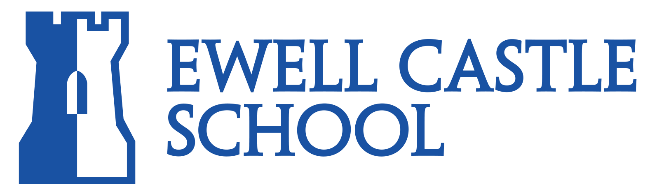 EssentialDesirableDesirableQualifications   GCSEs A-C in English and MathsExperienceExperience of working with children Experience of working in school, supporting children across all the key stages.Experience of working as an Exam Facilitator.Experience of working in school, supporting children across all the key stages.Experience of working as an Exam Facilitator.Knowledge & SkillsBe an effective and confident communicator, having a good command of English, both spoken and written.Ability to take dictation from candidates both by hand and by touch typing.Ability to work as a team and on one’s own. Ability to use current Windows based packages including Microsoft Word.Ability to understand the School’s values and a desire to promote an excellent image of the School.Awareness of a range of special needs.Ability to touch type at speed.Awareness of a range of special needs.Ability to touch type at speed.Personal Qualities A passion to support children with SEND with a range of learning support requirements.A commitment to safeguarding and promoting the welfare of children.An awareness of the importance of confidentiality and data protection. To display the highest levels of integrity and complete trustworthiness and discretion. Be a problem solver, and to be able to reflect upon one’s own practice.To be organized with the ability to retain a professional composure.To have an excellent punctuality and attendance record.To be of smart professional appearance.To display excellent team work skills.To be flexible, versatile and self-motivated.Have an excellent sense of humour!